5. Progress towards Implementation of WIGos5.2 Global Basic Observing Network (GBON) Workshop (Geneva, 23-25 July 2018)Action proposedThe session will be invited to review the outcomes from the workshop as background information for discussion under Agenda Item 7 on GBON Implementation Strategy and Plan. References:Global Basic Observing Network (GBON) Workshop, 23-25 July 2018, Geneva____________5.2 	Global Basic Observing Network (GBON) Workshop5.2.1	BackgroundIn June EC-70 gave CBS the authority to proceed with the design of a Global Basic Observing Network (GBON), the primary aim of which would be to clarify the obligations of the WMO Members to provide critically needed observational data for near-real time international exchange at the global level. The Global Basic Observing Network (GBON) Design Workshop was held at the WMO Headquarters in Geneva, Switzerland, from 23 to 25 July 2018. The session was chaired by Dr Anthony Rea (Australia), Chair CBS/OPAG-IOS. The workshop was briefed about the outcomes from the Sixth WMO Workshop on the impact of various observing systems on NWP, Shanghai 2016; they were used as scientific basis for GBON design. Relevant IPET-OSDE recommendations were presented as well.The OSCAR observational requirements relevant to GBON were reviewed. Two key issues to be addressed by the GBON concept and provisions were identified: 1) areas of the world where observations required for NWP that exist but are not currently internationally exchanged), and 2) areas of the world with observational gaps (where no or not enough observations are currently made). In the former case, the GBON provisions will help clarify the obligation of the WMO Members to exchange their observations. In the latter case, the GBON provisions are expected to act as a driver for WMO’s involvement in internationally funded capacity development efforts aimed at strengthening observing systems.It was decided that the GBON provisions to be included in the draft Manual for WIGOS will be based on the GBON Concept; the drafting of the initial version of these provision was deligated to three of the Workshop participants, A. Rea, J. Dibbern and S. Goldstraw, with the help of the Secretariat and the WIGOS Editorial Board.5.2.2	OutcomesBased on the outcomes from the breakout groups, the GBON Concept was drafted; it was further developed after the workshop and its latest version is available at: http://www.wmo.int/pages/prog/www/wigos/GBON.html.The workshop agreed on the need to develop the GBON Communication plan. This would cover the overall communication messages and methods to publicise the GBON concept with members in preparation for it being considered at. The Secretariat agreed to develop such a plan following the Workshop.__________World Meteorological Organization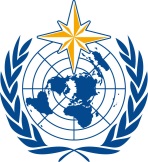 Inter-Commission Coordination Group on WIGOS Eighth Session
Geneva, Switzerland, 24-26 January 2019ICG-WIGOS-8/ World Meteorological OrganizationInter-Commission Coordination Group on WIGOS Eighth Session
Geneva, Switzerland, 24-26 January 2019Submitted by:
18.12.2018Summary and purpose of documentThe document provides a brief sumary of the outcomes from this workshop.